Mets les lettres dans l'ordre pour trouver les noms des instrument et note les sous les images.lavKier– lügFel – kordAkeon – rOgel - ellCo- eGige – itGarre – kuUlele – larKinette – udelsDack – rompTete – undharmMonika – arfHe – chlaSgzeug – romTmel – auPke – ylofXon – axofSon – uerflQöte - lockfBlöteKorrektur:das Klavier , der Flügel, das Akkordeon, die Orgeldas Cello, die Geige, die Gitarre, das Ukuleledie Harfe, das Schlagzeug, die Trommel, die Paukedas Xylofon, das Saxofon, die Querflöte, die Blockflötedie Klarinette, der Dudelsack, die Trompete, die Mundharmonikate
﷽﷽﷽﷽﷽﷽﷽ockfls Saxofon, die Querflel, die Pauke
chtig wieder darauf, wieder nach Hause zu kommen. Wir machtenonstssiert, denn öte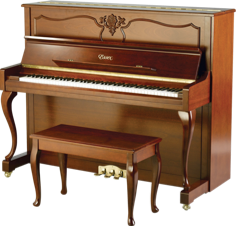 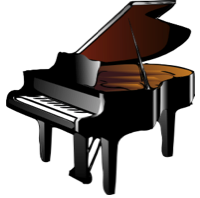 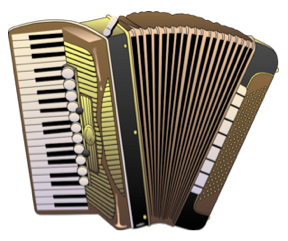 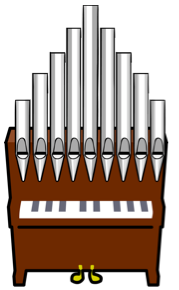 das Klavierder Flügeldas Akkordeondie Orgel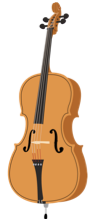 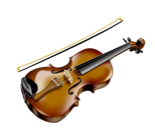 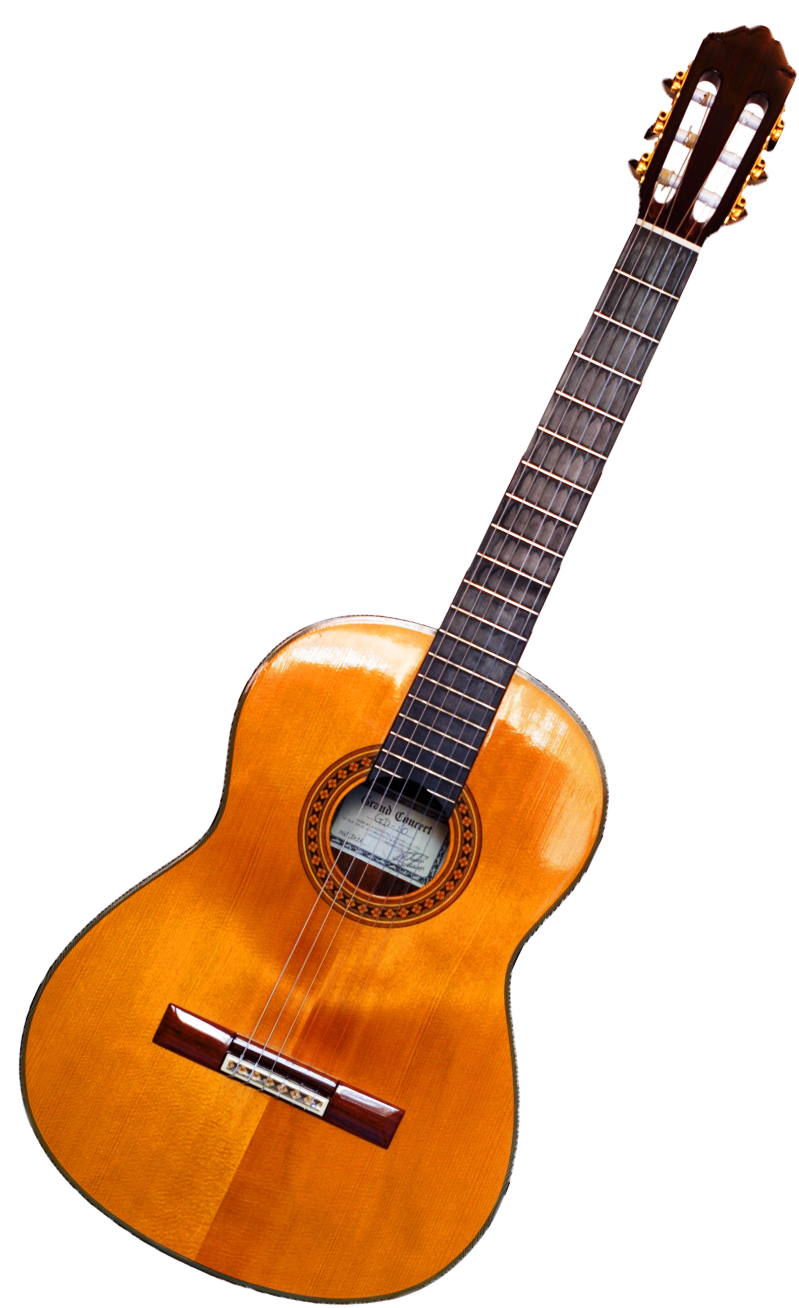 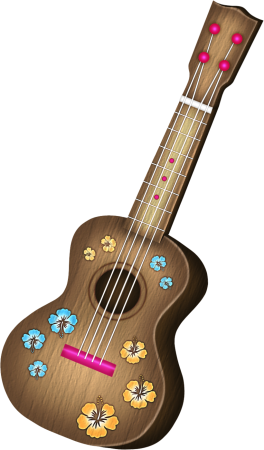 das Cellodie Geige die Gitarredie Ukulele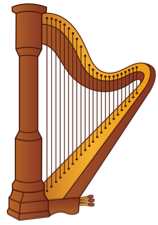 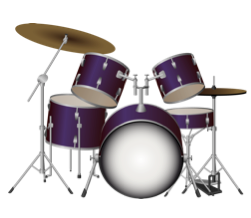 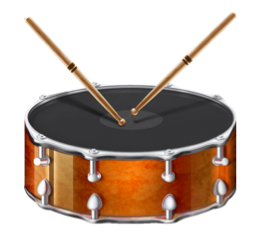 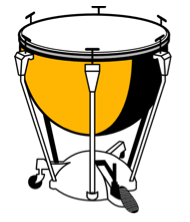 die Harfedas Schlagzeugdie Trommeldie Pauke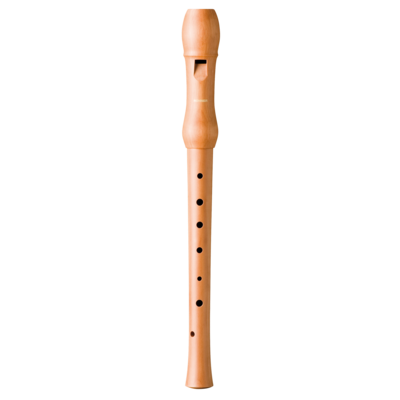 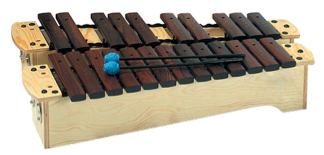 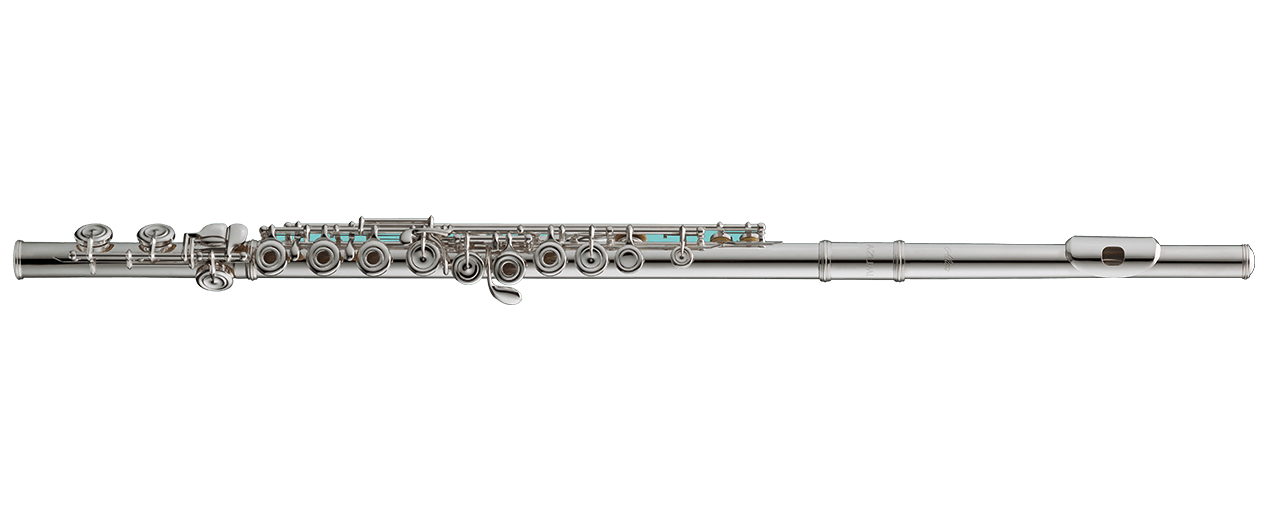 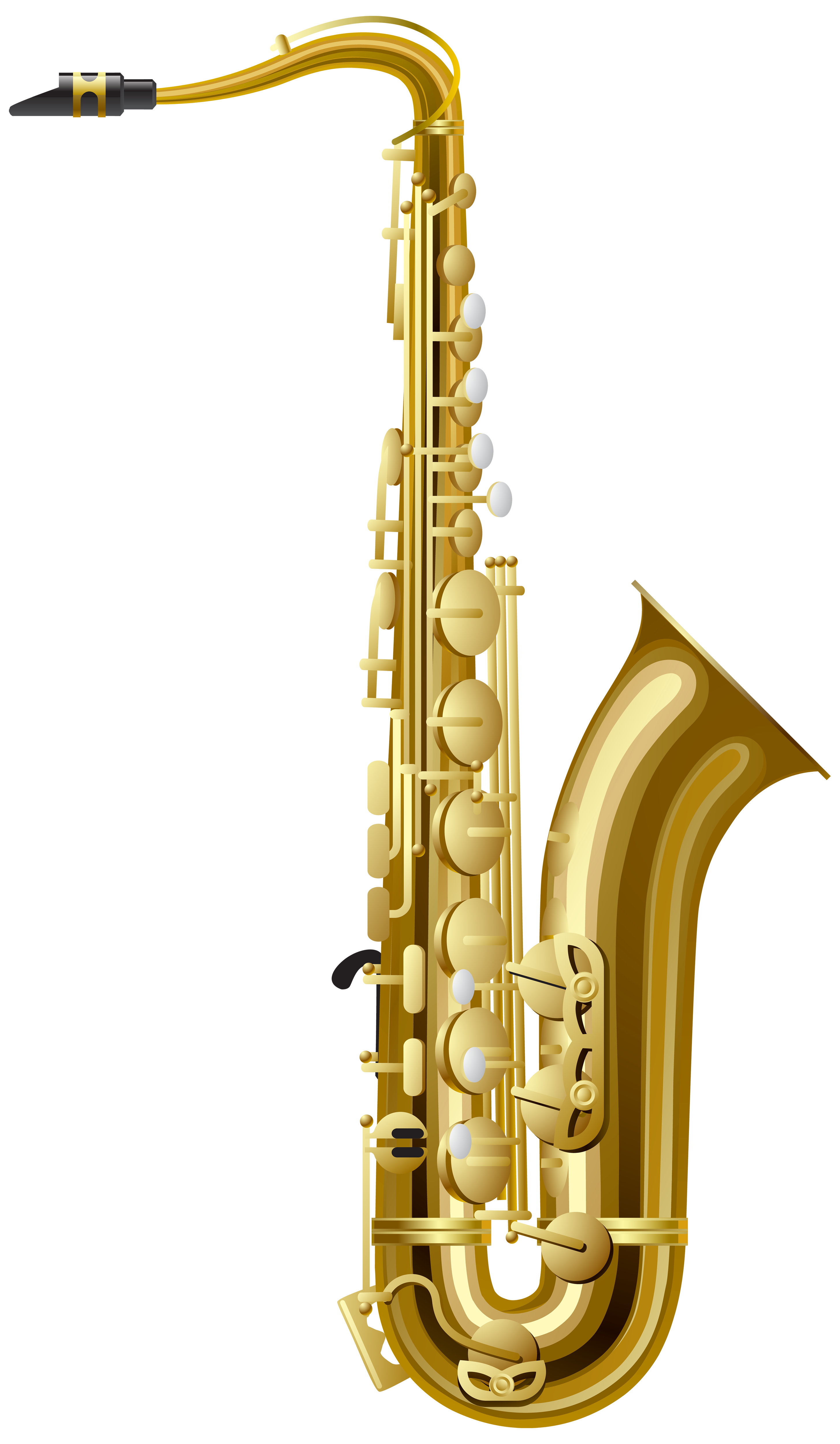 das Xylofondas Saxofondie Querflötedie Blockflöte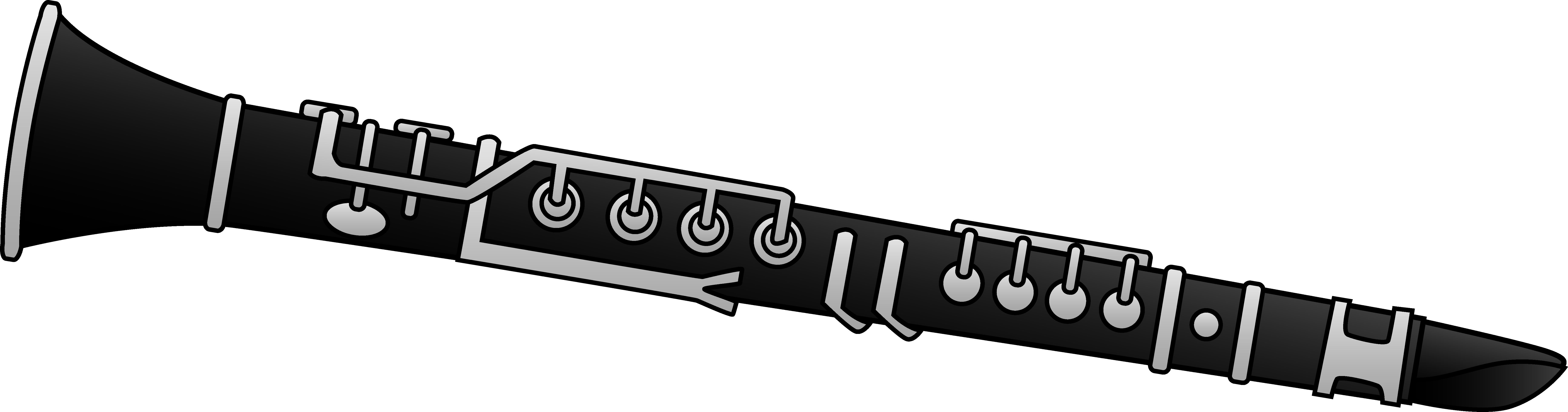 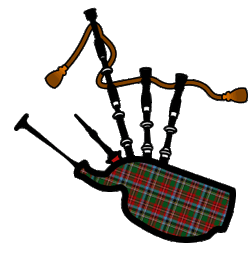 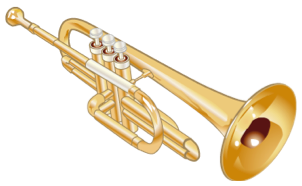 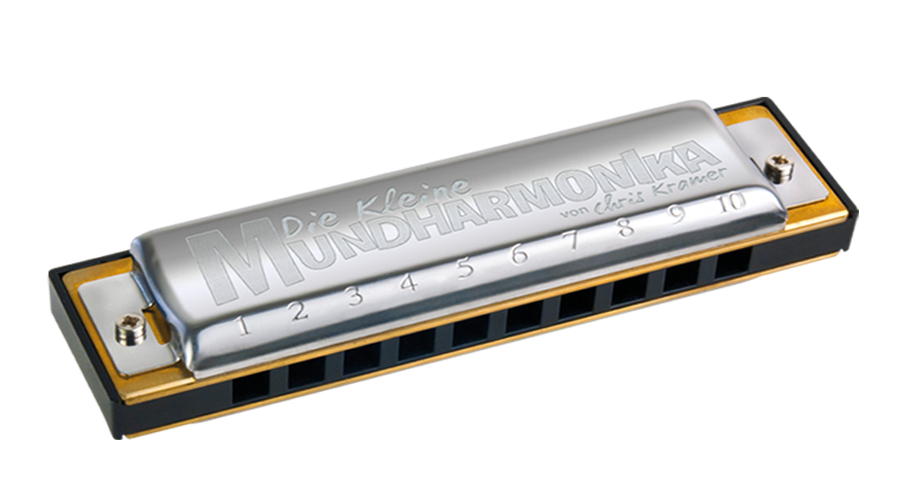 die Klarinetteder Dudelsackdie Trompetedie Mundharmonika